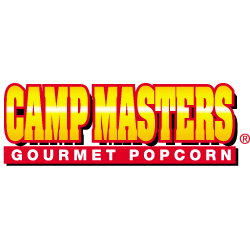 Important Popcorn Dates: 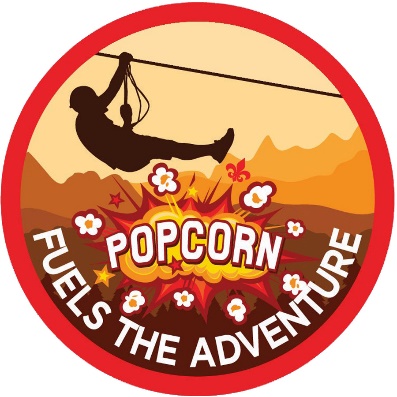 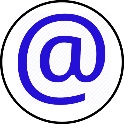 Sale begins on:  	Popcorn Kickoff: Date 	Location	 Popcorn Pickup: Date 	Location	 Sale ends on:Money turn in date:  	Please make all checks payable to: 	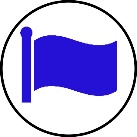 Sales Goals and Fun AdventuresRemember to “Do Your Best!” Practice selling with your Scout. See sample script below. Our unit S popcorn sales goal is $ 	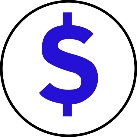 Each Scout's sales goal is $ 	. By reaching this goal, the following will be paid for...Here are a few of our upcoming Scouting adventures and some of the main reasons WHY our unit is fundraising:Date 	Adventure/Activity  	Date 	Adventure/Activity  	Date 	Adventure/Activity  	Unit IncentivesIn additional to the prize program provided by the council, our unit is offering the following Scout incentives:Sell 	and earn  	Sell 	and earn  	Sell 	and earn  	Have questions about the Popcorn Sale?Name 	Email 	Phone  	Name 	Emil 	Phone  	Sample Scout Script“Hello, my name is 	and I’m with pack / troop 	. I am trying to earn my way to  	 and support our camp programs. I have many DELICIOUS flavors of popcorn and 	is my favoritebecause 	! Can I count on your support to help fund my adventures?” (Hand pen and Order form to customer)then you have completed your presentation, be sure to thank everyone, even if they didn’t buy anything!